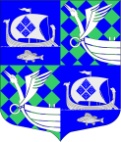 АДМИНИСТРАЦИЯ  МУНИЦИПАЛЬНОГО ОБРАЗОВАНИЯ «ПРИМОРСКОЕ ГОРОДСКОЕ ПОСЕЛЕНИЕ» ВЬБОРГСКОГО РАЙОНА ЛЕНИНГРАДСКОЙ ОБЛАСТИПОСТАНОВЛЕНИЕ28.10.2016                                                                                                         №      1063Об отмене постановления администрацииМО «Приморское городское поселение» Выборгского района Ленинградской области № 1000 от 11.10.2016 «Об установленииразмера средней стоимости 1кв.м общей площади  на 4 квартал 2016 года на территории МО «Приморское городское поселение» Выборгского района Ленинградской областидля расчета размера субсидий»     В связи с технической ошибкой допущенной в постановлении администрации МО «Приморское городское поселение» № 1000 от 11.10.2016 Об установлении размера средней стоимости 1кв.м общей площади  на 4 квартал 2016 года на территории МО «Приморское городское поселение» Выборгского района Ленинградской области для расчета размера субсидий»ПОСТАНОВЛЯЮ:Отменить постановление администрации МО «Приморское городское поселение» № 1000 от 11.10.2016 Об установлении размера средней стоимости 1кв.м общей площади  на 4 квартал 2016 года на территории МО «Приморское городское поселение» Выборгского района Ленинградской области».Постановление опубликовать на официальном сайте.Контроль за исполнением постановления оставляю за собой.   Исполняющий обязанности главы администрации                                 Н.А.Карнаухова                            Разослано: дело, прокуратура,  Правительство ЛО, Администрация МО «Выборгский район» Ленинградской области, газета «Выборг», сайт.